Α Ν Α Κ Ο Ι Ν Ω Σ Η   Κατόπιν σχετικής ενημέρωσής μας από τον Δήμο Αθηναίων και το Δήμο Βύρωνα, όλες οι σχολικές μονάδες των ανωτέρω Δήμων, με Απόφαση Δημάρχου, δεν θα λειτουργήσουν σήμερα 11-2-2015 λόγω των έντονων καιρικών συνθηκών (πυκνή χιονόπτωση και ψύχος).   Παρακαλείσθε να ενημερώσετε τους γονείς και κηδεμόνες των μαθητών, προκειμένου να παραλάβουν τους μαθητές. Για τους όσους μαθητές παραμένουν στον χώρο του σχολείου, λόγω αδυναμίας των γονέων και κηδεμόνων να προσέλθουν να τους παραλάβουν, παρακαλούμε, στο βαθμό που αυτό είναι δυνατόν, να βρίσκονται συγκεντρωμένοι σε μία αίθουσα κατάλληλα θερμαινόμενη, έως να αποχωρήσουν κανονικά. Η ΔΙΕΥΘΥΝΤΡΙΑ ΕΚΠΑΙΔΕΥΣΗΣ  ΤΗΣ Α΄ ΔΙΕΥΘΥΝΣΗΣ Π.Ε. ΑΘΗΝΑΣΔΗΜΗΤΡΑ ΧΑΤΖΗΜΑΝΩΛΗ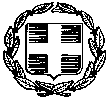 ΕΛΛΗΝΙΚΗ ΔΗΜΟΚΡΑΤΙΑ                   ΥΠΟΥΡΓΕΙΟ ΠΟΛΙΤΙΣΜΟΥ             ΠΑΙΔΕΙΑΣ ΚΑΙ ΘΡΗΣΚΕΥΜΑΤΩΝ----------ΠΕΡΙΦΕΡΕΙΑΚΗ Δ/ΝΣΗ Π. ΚΑΙ Δ. ΕΚΠ/ΣΗΣ ΑΤΤΙΚΗΣΔ/ΝΣΗ Α/ΘΜΙΑΣ ΕΚΠ/ΣΗΣ Α’ ΑΘΗΝΑΣΤΜΗΜΑ ΕΚΠΑΙΔΕΥΤΙΚΩΝ ΘΕΜΑΤΩΝ------------Ταχ. Δ/νση: Δώρου 9T.K. - Πόλη: 104 32 Αθήνα Ιστοσελίδα: http://dipe-a-athin.att.sch.grΕ-mail  Α΄ Δ/νσης:mail@dipe-a-athin.att.sch.grΕ-mail Τμήματος Εκπ/κών Θεμάτων: (edu@dipe-a-athin.att.sch.gr)Πληροφορίες: Ειρ. ΚαλλιγιαννάκηTηλ: 210-5243286                                       Fax: 210-5243980              Αθήνα, 11-2-2015              Αθήνα, 11-2-2015ΕΛΛΗΝΙΚΗ ΔΗΜΟΚΡΑΤΙΑ                   ΥΠΟΥΡΓΕΙΟ ΠΟΛΙΤΙΣΜΟΥ             ΠΑΙΔΕΙΑΣ ΚΑΙ ΘΡΗΣΚΕΥΜΑΤΩΝ----------ΠΕΡΙΦΕΡΕΙΑΚΗ Δ/ΝΣΗ Π. ΚΑΙ Δ. ΕΚΠ/ΣΗΣ ΑΤΤΙΚΗΣΔ/ΝΣΗ Α/ΘΜΙΑΣ ΕΚΠ/ΣΗΣ Α’ ΑΘΗΝΑΣΤΜΗΜΑ ΕΚΠΑΙΔΕΥΤΙΚΩΝ ΘΕΜΑΤΩΝ------------Ταχ. Δ/νση: Δώρου 9T.K. - Πόλη: 104 32 Αθήνα Ιστοσελίδα: http://dipe-a-athin.att.sch.grΕ-mail  Α΄ Δ/νσης:mail@dipe-a-athin.att.sch.grΕ-mail Τμήματος Εκπ/κών Θεμάτων: (edu@dipe-a-athin.att.sch.gr)Πληροφορίες: Ειρ. ΚαλλιγιαννάκηTηλ: 210-5243286                                       Fax: 210-5243980ΠΡΟΣ:Τα σχολεία του Δήμου ΑθηναίωνΤα σχολεία του Δήμου Βύρωνα ΠΡΟΣ:Τα σχολεία του Δήμου ΑθηναίωνΤα σχολεία του Δήμου Βύρωνα ΕΛΛΗΝΙΚΗ ΔΗΜΟΚΡΑΤΙΑ                   ΥΠΟΥΡΓΕΙΟ ΠΟΛΙΤΙΣΜΟΥ             ΠΑΙΔΕΙΑΣ ΚΑΙ ΘΡΗΣΚΕΥΜΑΤΩΝ----------ΠΕΡΙΦΕΡΕΙΑΚΗ Δ/ΝΣΗ Π. ΚΑΙ Δ. ΕΚΠ/ΣΗΣ ΑΤΤΙΚΗΣΔ/ΝΣΗ Α/ΘΜΙΑΣ ΕΚΠ/ΣΗΣ Α’ ΑΘΗΝΑΣΤΜΗΜΑ ΕΚΠΑΙΔΕΥΤΙΚΩΝ ΘΕΜΑΤΩΝ------------Ταχ. Δ/νση: Δώρου 9T.K. - Πόλη: 104 32 Αθήνα Ιστοσελίδα: http://dipe-a-athin.att.sch.grΕ-mail  Α΄ Δ/νσης:mail@dipe-a-athin.att.sch.grΕ-mail Τμήματος Εκπ/κών Θεμάτων: (edu@dipe-a-athin.att.sch.gr)Πληροφορίες: Ειρ. ΚαλλιγιαννάκηTηλ: 210-5243286                                       Fax: 210-5243980